Στο  άρθρο 242 του ν. 3463/2006 αναφέρεται: «1. Στον πρόεδρο και τον αντιπρόεδρο του διοικητικού συμβουλίου του νομικού προσώπου επιτρέπεται να καταβάλλονται έξοδα παράστασης, ύστερα από απόφαση του οικείου δημοτικού ή κοινοτικού συμβουλίου, όταν ο οικονομικός απολογισμός του προηγούμενου έτους υπερβαίνει τις τριακόσιες χιλιάδες ευρώ (300.000€). Το ύψος των εξόδων παράστασης καθορίζεται με απόφαση των Υπουργών Εσωτερικών, Δημόσιας Διοίκησης και Αποκέντρωσης και Οικονομίας και Οικονομικών, μετά από γνώμη της Κεντρικής Ένωσης Δήμων και Κοινοτήτων Ελλάδας. Τα ανωτέρω έξοδα δεν μπορούν να υπερβαίνουν το πενήντα τοις εκατό (50%) των αντίστοιχων του οικείου Δημάρχου ή Προέδρου της Κοινότητας.2. Στον πρόεδρο και στα μέλη του διοικητικού συμβουλίου του νομικού προσώπου, εκτός από τον δήμαρχο, τον αντιδήμαρχο, τον πρόεδρο του δημοτικού συμβουλίου και τον πρόεδρο της Κοινότητας, επιτρέπεται να καταβάλλεται αποζημίωση για κάθε συνεδρίαση, και έως τρεις (3) συνεδριάσεις το μήνα, ύστερα από απόφαση του δημοτικού ή κοινοτικού συμβουλίου. Το ύψος της αποζημίωσης για κάθε συνεδρίαση ανέρχεται στο ένα τοις εκατό (1%) των μηνιαίων εξόδων παράστασης των δημάρχων ή των προέδρων της Κοινότητας αντίστοιχα. Εάν ο πρόεδρος και ο αντιπρόεδρος λαμβάνουν έξοδα παράστασης δεν δικαιούνται αποζημίωση για τη συμμετοχή τους στις συνεδριάσεις του διοικητικού συμβουλίου» .II) Κατ΄ εφαρμογη   των άρθρων 230 και 242 του Ν. 3463/2006 εκδόθηκε η με αριθμ. 42188/8-7-2018 ΚΥΑ  η οποία δημοσιεύτηκε στο ΦΕΚ 470/20.08.2018 τεύχος ΥΟΔΔκαι από 1-6-2018 ισχύουν τα εξής :Ο αντιπρόεδρος λαμβάνει, κατά τα ανωτέρω, ποσοστό μέχρι 40% των εξόδων παράστασης του προέδρου του οικείου διοικητικού συμβουλίου, όπως αυτά καθορίζονται με τη σχετική απόφαση του δημοτικού συμβουλίου….ΙΙ) Με τη με αρ πρωτ 27674/6-7-2020 βεβαίωση του δημοτικού ταμείου τα συνολικά έσοδα   οικονομικού έτους 2018 του   ΝΠΔΔ «Γιάννης Γάλλος»  ανήλθαν στο ποσόν των 7.262.575.26 €Λαμβάνοντας υπ΄οψιν  τα παραπάνω   παρακαλούμε το Δημοτικό Συμβούλιο,   όπως  καθορίσει  για το 2020Α) μηνιαία έξοδα παράστασης του Προέδρου από 800 € έως 1200€      και του Αντιπροέδρου    από 320 € έως 480 €  . καθώς και Β) αποζημίωση για   τα μέλη του Διοικητικού Συμβουλίου  ,που ανέρχεται στο 1% των μηνιαίων αποδοχών του Δημάρχου , για κάθε συνεδρίαση ,και εως τρεις συνεδριάσεις το μήνα , σύμφωνα με την επισυναπτόμενη κατασταση αντιμισθιας αιρετων  ,του τμήματος μισθοδοσίας.Θέμα :  Έξοδα παράστασης Προέδρου ,  Αντιπροέδρου - αποζημίωση μελών του Δ.Σ. του ΝΠΔΔ  Οργανισμός Παιδικής αγωγής και άθλησης «Γιάννης Γάλλος»  ετους 2020ΕΤΟΥςΣυνολικά έσοδα ιδρύματος / νπδδ  βάσει οικονομικού απολογισμού προηγούμενου έτους (ευρώ)Συνολικά έσοδα ιδρύματος / νπδδ  βάσει οικονομικού απολογισμού προηγούμενου έτους (ευρώ)Μηνιαία έξοδα παράστασης προέδρου και αντιπροέδρου διοικητικού συμβουλίου ιδρύματος/νπδδ (ευρώ)Μηνιαία έξοδα παράστασης προέδρου και αντιπροέδρου διοικητικού συμβουλίου ιδρύματος/νπδδ (ευρώ)απόέωςπροέδρουαντιπροέδρου300.0011.000.000από 300 έως 500από 120 έως 2001.000.0013.000.000από 400 έως 600από 160 έως 2403.000.0015.000.000από 500 έως 700από 200 έως 2805.000.001και άνωαπό 800 έως 1.200από 320 έως 480Συν/ναΗ με αρ. πρωτ. 27674/2020 Βεβαίωση του Δημ.  ΤαμείουΚατασταση αντιμισθίας αιρετωνΕσωτ. ΔιανομήΓραφείο ΔημάρχουΓραφείο Γεν. ΓραμματέαΤΥΠΟΝΠΔΔ «ΓΙΑΝΝΗΣ ΓΑΛΛΟΣ»         Ο Αντιδήμαρχος           Ευάγγελος Μπαρμπάκος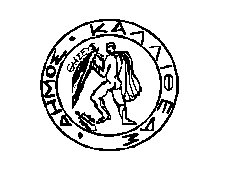 